 Об организации и проведении Всероссийских проверочных работ в 2024 году на территории Курганской областиВ соответствии с приказом Федеральной службы по надзору в сфере образования и науки от 21 декабря 2023 года № 2160, в целях обеспечения проведения мониторинга качества подготовки обучающихся в соответствии с федеральными государственными образовательными стандартами ПРИКАЗЫВАЮ:1. Назначить региональным координатором по проведению Всероссийских проверочных работ (далее – ВПР) на территории Курганской области Новоселову Ирину Александровну, начальника отдела оценки качества образования управления общего и профессионального образования Департамента образования и науки Курганской области.2. Провести в 2024 году ВПР для обучающихся 4, 5, 6, 7, 8 классов в штатном режиме, для обучающихся 11 классов в режиме апробации.3. Утвердить организационную схему проведения ВПР в 2024 году согласно приложению к настоящему приказу.4. Отделу оценки качества образования управления общего и профессионального образования Департамента образования и науки Курганской области (Новоселова И.А.) обеспечить организационно-технологическое и информационное сопровождение проведения мониторинга качества подготовки обучающихся общеобразовательных организаций в форме ВПР на территории Курганской области. 5. Руководителям муниципальных органов управления образованием обеспечить контроль за объективным проведением ВПР в образовательных организациях, расположенных на территории муниципалитета.6. Контроль за исполнением настоящего приказа оставляю за собой.Директор Департамента образования и наукиКурганской области                                                                                              А.Б. КочеровНабережных М.А.(3522) 46-14-41 доб. 419Приложение к приказуДепартамента образования и науки Курганской областиот _____________ 2024 года № _______«Об организации и проведении Всероссийских проверочных работ в 2024 году на территории Курганской области»Организационная схема проведения ВПР в 2024 году1. Организационная схема проведения ВПР в 2024 году на территории Курганской области разработана на основании: приказа Федеральной службы по надзору в сфере образования и науки от 21 декабря 2023 года № 2160 «О проведении Федеральной службой по надзору в сфере образования и науки мониторинга качества подготовки обучающихся общеобразовательных организаций в форме ВПР в 2024 году»;письма Федеральной службы по надзору в сфере образования и науки от 
5 февраля 2024 года № 02-14 «О проведении ВПР в 2024 году».2. Организационная схема определяет:1) перечень субъектов, принимающих участие в подготовке и проведении ВПР на территории Курганской области в 2024 году, и порядок их взаимодействия;2) график проведения ВПР на территории Курганской области в 2024 году;3) порядок проведения ВПР для лиц в образовательных организациях.3. В подготовке и проведении ВПР на территории Курганской области в 2024 году принимают участие:- Департамент образования и науки Курганской области (далее – Департамент);- государственные образовательные организации, негосударственные образовательные организации и муниципальные образовательные организации Курганской области (далее – образовательные организации, ОО);- муниципальные органы управления образованием (далее – МОУО) (по согласованию).Участниками ВПР являются все обучающиеся соответствующих классов всех образовательных организаций Курганской области, реализующих программы начального общего, основного общего и/или среднего общего образования.Перечень учебных предметов и классов, обучающиеся которых в обязательном порядке являются участниками ВПР, а также перечень учебных предметов и классов, для которых участие в ВПР будет на основе случайного выбора, утверждается Федеральной службой по надзору в сфере образования и науки.ВПР проводятся:для обучающихся 4 классов по каждому из учебных предметов: «Русский язык», «Математика», «Окружающий мир»;для обучающихся 5 классов по каждому из учебных предметов: «Русский язык», «Математика», «История», «Биология»;для обучающихся 6 классов по каждому из учебных предметов: «Русский язык», «Математика» – для всех классов в параллели;для обучающихся 6 классов по учебным предметам: «История», «Биология», «География», «Обществознание» – для каждого класса по двум предметам на основе случайного выбора. Информация о распределении предметов по классам в параллели предоставляется образовательным организациям через личный кабинет в федеральной информационной системе оценки качества образования (далее – ФИС ОКО);для обучающихся 7 классов по каждому из учебных предметов: «Русский язык», «Математика»;для обучающихся 7 классов по учебным предметам: «История», «Биология», «География», «Обществознание», «Физика» – для каждого класса по двум предметам на основе случайного выбора. Информация о распределении предметов по классам в параллели предоставляется образовательным организациям через личный кабинет в ФИС ОКО;В классах у углубленным изучением математики и/или физики проверочные работы по данным предметам проводятся на углубленном уровне;для обучающихся 8 классов по каждому из учебных предметов: «Русский язык», «Математика» – для всех классов в параллели;для обучающихся 8 классов по учебным предметам: «История», «Биология», «География», «Обществознание», «Физика», «Химия» – для каждого класса по двум предметам на основе случайного выбора. Информация о распределении предметов по классам в параллели предоставляется образовательным организациям через личный кабинет в ФИС ОКО;В классах у углубленным изучением математики и/или физики проверочные работы по данным предметам проводятся на углубленном уровне;Для проведения ВПР по двум предметам на основе случайного выбора предметы распределяются по одному из каждой предметной области:общественно-научные предметы – «История», «Обществознание», «География»;естественнонаучные предметы – «Физика», «Химия», «Биология».В 6 классах для равного количества предметов для распределения «География» переносится в естественнонаучную предметную область.Таким образом, в 6 классах общественно-научные предметы – «История», «Обществознание»; естественнонаучные предметы – «Биология», «География»;в 7 классах общественно-научные предметы – «История», «Обществознание», «География»; естественнонаучные предметы – «Биология», «Физика»;в 8 классах общественное-научные предметы – «История», «Обществознание», «География»; естественнонаучные предметы – «Физика», «Химия», «Биология».для обучающихся 11 классов по учебным предметам: «История», «Биология», «География», «Физика», «Химия». ВПР в 11 классах по каждому учебному предмету выполняют обучающиеся, которые не выбирают данные предметы при прохождении государственной итоговой аттестации по образовательным программам среднего общего образования в форме единого государственного экзамена.Участие в ВПР в 11 классах определяется образовательной организацией.4. Организационно-технологическое и информационное сопровождение проведения мониторинга качества подготовки обучающихся общеобразовательных организаций в форме ВПР на территории Курганской области в 2024 году осуществляет отдел оценки качества образования управления общего и профессионального образования Департамента.Решение о проверке работ обучающихся, перекрестной проверке работ обучающихся принимается на уровне МОУО. Проверка (перекрестная проверка) проводится комиссиями, составы которых утверждаются приказом МОУО, либо руководителями образовательных организаций. В состав комиссии (не менее 3 человек) входят учителя по соответствующему учебному предмету, специалисты МОУО, независимые наблюдатели.Решение о выставлении отметок обучающимся по результатам ВПР и иных формах использования результатов ВПР в рамках образовательного процесса принимает образовательная организация в соответствии с установленной действующим законодательством Российской Федерации в сфере образования компетенцией.Координацию действий образовательных организаций при подготовке и проведении ВПР в муниципальных образованиях осуществляют МОУО. 5. График проведения ВПР на территории Курганской области в 2024 году (далее – График):Дата проведения работ определятся образовательными организациями самостоятельно в рамках указанного в Графике периода. Доступ к скачиванию материалов проверочных работ в личных кабинетах (далее – ЛК) ОО ФИС ОКО открывается не позднее 14.00 по местному времени за два рабочих дня до проведения работы. Архивы с материалами проверочных работ будут доступны в течение трех рабочих дней после дня проведения.В 6-8 классах распределение предметов по конкретным классам будет предоставляться образовательным организациям на неделе, предшествующей проведению работы по этим предметам, в личном кабинете ФИС ОКО.ВПР проводятся на 2-4 уроках согласно Графику по решению образовательной организации. Время проведения работ по каждому предмету указывается в инструкциях по выполнению заданий ВПР, которые будут размещены в личном кабинете ФИС ОКО.Решение о проведении работы по учебному предмету одновременно для всех классов в параллели принимается образовательной организацией. 6. При проведении ВПР предоставляется альтернативная возможность выполнения участниками работ в компьютерной форме:в 5 классах по предметам «История», «Биология»;в 6, 7, 8 классах по предметам «История», «Биология», «География», «Обществознание».Для проведения ВПР в 5-8 классах по предметам «История», «Биология», «География», «Обществознание» в каждой параллели по каждому предмету выбирается только одна форма проведения (для всей параллели по выбранному предмету). В ОО с большим количеством участников возможно проведение ВПР в компьютерной форме в несколько сессий в рамках выбранной даты или в течение нескольких дней.Технические требования к компьютерам (при выборе компьютерной формы проведения) представлены в личном кабинете ФИС ОКО.Решение о проведении работы в компьютерной форме принимается образовательной организацией. 7. Руководителям муниципальных органов управления образованием необходимо обеспечить:- организацию и проведение ВПР в образовательных организациях, реализующих программы начального общего, основного общего и среднего общего образования, расположенных на территории муниципалитета в соответствии с организационной схемой проведения ВПР в 2024 году на территории Курганской области.8. Руководителю образовательной организации необходимо: - актуализировать локальные нормативные акты о порядке текущего контроля успеваемости и промежуточной аттестации с учетом проведения ВПР;- издать приказ о проведении ВПР в образовательной организации;- приказом назначить ответственного за организацию и проведение ВПР в образовательной организации, сформировать состав комиссии образовательной организации по проверке работ обучающихся (при принятии решения МОУО о проверке работ обучающихся на уровне ОО);- определить изменения текущего расписания занятий образовательной организации в дни проведения и проверки ВПР;- проинформировать специалиста МОУО о графике проведения ВПР в образовательной организации с указанием времени начала проверочных работ в каждом классе;- под подпись ознакомить специалистов, привлекаемых к организации, проведению и проверке ВПР, с организационной схемой проведения ВПР в 2024 году, порядком и графиком проведения ВПР;- принять меры по обеспечению информационной безопасности в период проведения ВПР;- обеспечить хранение работ обучающихся в течение 6 месяцев после получения результатов по соответствующему учебному предмету;- соблюдать Рекомендации по организации работы образовательной организации в условиях сохранения рисков распространения новой коронавирусной инфекции (COVID-19).9. Ответственному за организацию и проведение ВПР в образовательной организации необходимо:- подготовить аудитории для проведения ВПР, убрать справочные материалы по соответствующему учебному предмету;- провести инструктаж работникам, привлекаемым к проведению ВПР, независимым общественным наблюдателям;- определить неделю, на которой планируется проведение ВПР по каждому из двух предметов на основе случайного выбора;- в соответствии с графиком проведения ВПР скачать файлы для распечатывания участникам ВПР в личном кабинете ФИС ОКО;- скачать в личном кабинете ФИС ОКО макет бумажного протокола и список кодов участников проведения работы;- распечатать варианты ВПР на всех участников, бумажный протокол и коды участников;- принять меры по обеспечению информационной безопасности в период проведения ВПР;- выдать каждому участнику код (произвольно из имеющихся), выдается один и тот же код на все работы;- организовать выполнение участниками работы;- после проведения ВПР принять от организаторов в аудитории все комплекты и обеспечить хранение до проверки;- в соответствии с графиком проведения ВПР в личном кабинете ФИС ОКО получить критерии оценивания ответов участников ВПР и электронную форму сбора результатов выполнения ВПР;- организовать работу комиссии образовательной организации по проверке работ обучающихся в соответствии с полученными критериями оценивания ответов участников ВПР (при принятии решения МОУО о проверке работ обучающихся на уровне ОО);- заполнить электронную форму сбора результатов выполнения ВПР: для каждого из участников вносится в форму его код, номер варианта работы, баллы за задания, буква/цифра класса. В электронной форме передать только коды участников, ФИО не указывать. Соответствие ФИО и кода остается в ОО в виде бумажного протокола.- загрузить форму сбора результатов в ФИС ОКО. При проведении в 5-8 классах ВПР в компьютерной форме ответственный за организацию и проведение ВПР в ОО предоставляет необходимую информацию в личном кабинете ФИС ОКО, обеспечивает логинами и паролями участников и экспертов, организует проведение ВПР в компьютерной форме и работу экспертов по проверке заданий. Заполняет электронный протокол.10. Организатору в аудитории запрещено оказывать содействие участникам ВПР, в том числе передавать им средства связи, электронно-вычислительную технику, фото-, аудио- и видеоаппаратуру, справочные материалы, письменные заметки и иные средства хранения и передачи информации, а также пользоваться средствами связи при проведении ВПР.Через каждые 10 минут проведения проверочной работы организатор в аудитории проводит рекомендуемый комплекс упражнений гимнастики глаз (в течение 5 мин.). Комплекс упражнений необходимо заранее скачать в ЛК ФИС ОКО.В качестве организатора в аудитории в 4 классах по предмету «Русский язык» привлекается учитель, работающий в данном классе, по предметам «Математика» и «Окружающий мир» рекомендуется привлекать учителя, не работающего в данном классе. В 5, 6, 7, 8, 11 классах не допускается привлечение в качестве организатора в аудитории учителя по данному предмету.11. Решение об участии в ВПР обучающихся с ограниченными возможностями здоровья, детей-инвалидов и инвалидов принимается на уровне образовательной организации по согласованию с родителями (законными представителями) обучающегося с учетом того, что контрольные измерительные материалы для проведения проверочных работ составлены по программам начального общего, основного общего и/или среднего общего образования.12. В день проведения ВПР в образовательных организациях присутствуют независимые наблюдатели, подавшие заявление (по форме, представленной ниже). Заявление независимым наблюдателем подается им лично в образовательную организацию. Руководитель образовательной организации включает в приказ о проведении ВПР в образовательной организации информацию о присутствии независимых наблюдателей при проведении ВПР. Количество независимых наблюдателей определяется образовательной организацией.В целях обеспечения объективности порядка проведения ВПР независимым наблюдателям предоставляется право:- при предъявлении документа, удостоверяющего личность, и на основании изданного приказа присутствовать при проведении ВПР;- присутствовать при скачивании архива с вариантами для проведения ВПР;- в день проведения работы присутствовать при распечатывании вариантов ВПР на всех участников и скачивании критериев оценивания ответов участников ВПР;- присутствовать при проведении ВПР в аудитории и проверке работ участников;- направить информацию о нарушениях порядка проведения ВПР, выявленных в образовательных организациях в Департамент, МОУО, руководителю образовательной организации.Независимый наблюдатель не должен вмешиваться в работу и создавать помехи при выполнении своих обязанностей работниками образовательной организации при проведении ВПР. Независимым наблюдателям запрещено оказывать содействие участникам ВПР, в том числе передавать им средства связи, электронно-вычислительную технику, фото-, аудио- и видеоаппаратуру, справочные материалы, письменные заметки и иные средства хранения и передачи информации, а также пользоваться средствами связи при проведении ВПР. По окончании осуществления наблюдения должен заполнить акт проверки проведения ВПР и передать его руководителю образовательной организации.13. В день проведения ВПР в образовательных организациях могут присутствовать специалисты Департамента образования и науки Курганской области и муниципальных органов управления образованием.Форма заявления независимого наблюдателяДиректору __________________________       (наименование образовательной организации)____________________________________________________________________________________________________________
____________________________________(ФИО заявителя полностью)____________________________________ЗАЯВЛЕНИЕПрошу допустить меня в качестве независимого наблюдателя за проведением Всероссийских проверочных работ в 2024 году.______________                            ________________________________________число                                                                           подпись/расшифровка подписиДата_________________                                              Аудитория___________________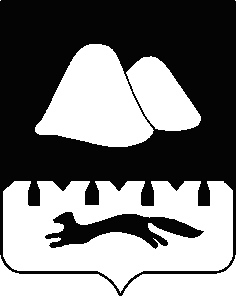 ПРАВИТЕЛЬСТВО КУРГАНСКОЙ ОБЛАСТИДепартамент образования и науки Курганской областиПРИКАЗот ____________________________ № ________г. КурганПериод проведенияКлассУчебный предметПримечаниеС 19 марта по 17 мая4Русский язык (1 часть)В штатном режиме.ВПР по конкретному предмету проводятся во всех классах данной параллелиС 19 марта по 17 мая4Русский язык (2 часть)В штатном режиме.ВПР по конкретному предмету проводятся во всех классах данной параллелиС 19 марта по 17 мая4МатематикаВ штатном режиме.ВПР по конкретному предмету проводятся во всех классах данной параллелиС 19 марта по 17 мая4Окружающий мирВ штатном режиме.ВПР по конкретному предмету проводятся во всех классах данной параллелиС 19 марта по 17 мая5Русский языкВ штатном режиме.ВПР по конкретному предмету проводятся во всех классах данной параллелиС 19 марта по 17 мая5МатематикаВ штатном режиме.ВПР по конкретному предмету проводятся во всех классах данной параллелиС 19 марта по 17 мая5История В штатном режиме.ВПР по конкретному предмету проводятся во всех классах данной параллелиС 19 марта по 17 мая5БиологияВ штатном режиме.ВПР по конкретному предмету проводятся во всех классах данной параллелиС 19 марта по 17 мая6Русский языкВ штатном режиме.ВПР по конкретному предмету проводятся во всех классах данной параллелиС 19 марта по 17 мая6МатематикаВ штатном режиме.ВПР по конкретному предмету проводятся во всех классах данной параллелиС 19 марта по 17 мая7Русский языкВ штатном режиме.ВПР по конкретному предмету проводятся во всех классах данной параллелиС 19 марта по 17 мая7МатематикаВ штатном режиме.ВПР по конкретному предмету проводятся во всех классах данной параллелиС 19 марта по 17 мая8Русский языкВ штатном режиме.ВПР по конкретному предмету проводятся во всех классах данной параллелиС 19 марта по 17 мая8МатематикаВ штатном режиме.ВПР по конкретному предмету проводятся во всех классах данной параллелиС 19 марта по 17 мая7, 8Математика, Физика (с углубленным изучением предмета)В штатном режиме.ВПР проводится в классах с углубленным изучением предмета данной параллели.С 19 марта по 17 мая6История В штатном режиме.ВПР в параллели в 6, 7, 8 классов проводятся для каждого класса по двум предметам на основе случайного выбораС 19 марта по 17 мая6БиологияВ штатном режиме.ВПР в параллели в 6, 7, 8 классов проводятся для каждого класса по двум предметам на основе случайного выбораС 19 марта по 17 мая6ГеографияВ штатном режиме.ВПР в параллели в 6, 7, 8 классов проводятся для каждого класса по двум предметам на основе случайного выбораС 19 марта по 17 мая6ОбществознаниеВ штатном режиме.ВПР в параллели в 6, 7, 8 классов проводятся для каждого класса по двум предметам на основе случайного выбораС 19 марта по 17 мая7История В штатном режиме.ВПР в параллели в 6, 7, 8 классов проводятся для каждого класса по двум предметам на основе случайного выбораС 19 марта по 17 мая7БиологияВ штатном режиме.ВПР в параллели в 6, 7, 8 классов проводятся для каждого класса по двум предметам на основе случайного выбораС 19 марта по 17 мая7ГеографияВ штатном режиме.ВПР в параллели в 6, 7, 8 классов проводятся для каждого класса по двум предметам на основе случайного выбораС 19 марта по 17 мая7ОбществознаниеВ штатном режиме.ВПР в параллели в 6, 7, 8 классов проводятся для каждого класса по двум предметам на основе случайного выбораС 19 марта по 17 мая7ФизикаВ штатном режиме.ВПР в параллели в 6, 7, 8 классов проводятся для каждого класса по двум предметам на основе случайного выбораС 19 марта по 17 мая8История В штатном режиме.ВПР в параллели в 6, 7, 8 классов проводятся для каждого класса по двум предметам на основе случайного выбораС 19 марта по 17 мая8БиологияВ штатном режиме.ВПР в параллели в 6, 7, 8 классов проводятся для каждого класса по двум предметам на основе случайного выбораС 19 марта по 17 мая8ГеографияВ штатном режиме.ВПР в параллели в 6, 7, 8 классов проводятся для каждого класса по двум предметам на основе случайного выбораС 19 марта по 17 мая8ОбществознаниеВ штатном режиме.ВПР в параллели в 6, 7, 8 классов проводятся для каждого класса по двум предметам на основе случайного выбораС 19 марта по 17 мая8ФизикаВ штатном режиме.ВПР в параллели в 6, 7, 8 классов проводятся для каждого класса по двум предметам на основе случайного выбораС 19 марта по 17 мая8ХимияВ штатном режиме.ВПР в параллели в 6, 7, 8 классов проводятся для каждого класса по двум предметам на основе случайного выбораС 4 апреля по 17 апреля5, 6, 7, 8История В штатном режиме.При проведении ВПР предоставляется альтернативная возможность выполнения участниками работ в компьютерной форме.С 4 апреля по 17 апреля5, 6, 7, 8БиологияВ штатном режиме.При проведении ВПР предоставляется альтернативная возможность выполнения участниками работ в компьютерной форме.С 4 апреля по 17 апреля5, 6, 7, 8ГеографияВ штатном режиме.При проведении ВПР предоставляется альтернативная возможность выполнения участниками работ в компьютерной форме.С 4 апреля по 17 апреля5, 6, 7, 8Обществознание В штатном режиме.При проведении ВПР предоставляется альтернативная возможность выполнения участниками работ в компьютерной форме.18 апреля5, 6, 7, 8История Резервный день для выполнения участниками работ в компьютерной форме.18 апреля5, 6, 7, 8БиологияРезервный день для выполнения участниками работ в компьютерной форме.18 апреля5, 6, 7, 8ГеографияРезервный день для выполнения участниками работ в компьютерной форме.18 апреля5, 6, 7, 8Обществознание Резервный день для выполнения участниками работ в компьютерной форме.С 1 марта по 22 марта11ИсторияВ режиме апробации.С 1 марта по 22 марта11БиологияВ режиме апробации.С 1 марта по 22 марта11ГеографияВ режиме апробации.С 1 марта по 22 марта11ФизикаВ режиме апробации.С 1 марта по 22 марта11ХимияВ режиме апробации.Открытие доступа к материалам до проведения ВПР из ЛК ФИС ОКОПроведение ВПРДоступ к скачиванию материалов после проведения ВПР из ЛК ФИС ОКОс 14:00 четверга понедельникдо 18:00 четвергас 14:00 пятницывторникдо 18:00 пятницыс 14:00 понедельникасредадо 18:00 понедельника с 14:00 вторникачетвергдо 18:00 вторника с 14:00 среды пятницадо 18:00 средыс 14:00 четвергасубботадо 18:00 средыАкт проверки проведения ВПРАкт проверки проведения ВПРАкт проверки проведения ВПРАкт проверки проведения ВПРАкт проверки проведения ВПРАкт проверки проведения ВПРАкт проверки проведения ВПРАкт проверки проведения ВПРАкт проверки проведения ВПРАкт проверки проведения ВПРАкт проверки проведения ВПРАкт проверки проведения ВПРАкт проверки проведения ВПРАкт проверки проведения ВПРАкт проверки проведения ВПРАкт проверки проведения ВПРАкт проверки проведения ВПРАкт проверки проведения ВПРАкт проверки проведения ВПРАкт проверки проведения ВПРАкт проверки проведения ВПРАкт проверки проведения ВПРАкт проверки проведения ВПРАкт проверки проведения ВПР(наименование формы)(наименование формы)(наименование формы)(наименование формы)(наименование формы)(наименование формы)(наименование формы)(наименование формы)(наименование формы)(наименование формы)(наименование формы)(наименование формы)(наименование формы)(наименование формы)(наименование формы)(наименование формы)(наименование формы)(наименование формы)(наименование формы)(наименование формы)(наименование формы)(наименование формы)(наименование формы)(наименование формы)(наименование организации)(наименование организации)(наименование организации)(наименование организации)(наименование организации)(наименование организации)(наименование организации)(наименование организации)(наименование организации)(наименование организации)(наименование организации)(наименование организации)(наименование организации)(наименование организации)(наименование организации)(наименование организации)(наименование организации)(наименование организации)(наименование организации)(наименование организации)(наименование организации)(наименование организации)(наименование организации)(наименование организации)(ФИО руководителя организации) (ФИО руководителя организации) (ФИО руководителя организации) (ФИО руководителя организации) (ФИО руководителя организации) (ФИО руководителя организации) (ФИО руководителя организации) (ФИО руководителя организации) (ФИО руководителя организации) (ФИО руководителя организации) (ФИО руководителя организации) (ФИО руководителя организации) (ФИО руководителя организации) (ФИО руководителя организации) (ФИО руководителя организации) (ФИО руководителя организации) (ФИО руководителя организации) (ФИО руководителя организации) (ФИО руководителя организации) (ФИО руководителя организации) (ФИО руководителя организации) (ФИО руководителя организации) (ФИО руководителя организации) (ФИО руководителя организации) (ФИО общественного наблюдателя)(ФИО общественного наблюдателя)(ФИО общественного наблюдателя)(ФИО общественного наблюдателя)(ФИО общественного наблюдателя)(ФИО общественного наблюдателя)(ФИО общественного наблюдателя)(ФИО общественного наблюдателя)(ФИО общественного наблюдателя)(ФИО общественного наблюдателя)(ФИО общественного наблюдателя)(ФИО общественного наблюдателя)(ФИО общественного наблюдателя)(ФИО общественного наблюдателя)(ФИО общественного наблюдателя)(ФИО общественного наблюдателя)(ФИО общественного наблюдателя)(ФИО общественного наблюдателя)(ФИО общественного наблюдателя)(ФИО общественного наблюдателя)(ФИО общественного наблюдателя)(ФИО общественного наблюдателя)(ФИО общественного наблюдателя)(ФИО общественного наблюдателя)№ п/пПредмет проверкиДа/НетКомментарииНаличие приказа (приказов) ОО о проведении ВПР и проверке работ№             от            2024Определены аудитории для проведения ВПР (количество аудиторий)Подготовка оборудования для печати заданий ВПРРассадка обучающихся (каждому отдельное рабочее место – решение принимает ОО)Наличие: организаторов,дежурных,экспертовСоблюдение регламента проведения 
45 мин., 60 мин. или 90 мин в зависимости от класса и предметаСоблюдение порядка:запрещается пользоваться учебником, рабочими тетрадями, справочниками по грамматике, орфографическими словарями, другими справочными материалами.Печать вариантов ВПР на всех участников, бумажный протокол и коды участниковПодготовка кодов участников для выдачи каждому участникуЗаполнение протокола на бумаге с указанием кода и ФИО учащегосяПроведение инструктажа согласно инструкции для обучающихсяРуководитель организации/Ответственный за ВПР в ООРуководитель организации/Ответственный за ВПР в ООРуководитель организации/Ответственный за ВПР в ООРуководитель организации/Ответственный за ВПР в ООРуководитель организации/Ответственный за ВПР в ООРуководитель организации/Ответственный за ВПР в ООРуководитель организации/Ответственный за ВПР в ООРуководитель организации/Ответственный за ВПР в ООРуководитель организации/Ответственный за ВПР в ООРуководитель организации/Ответственный за ВПР в ООРуководитель организации/Ответственный за ВПР в ООРуководитель организации/Ответственный за ВПР в ООРуководитель организации/Ответственный за ВПР в ООРуководитель организации/Ответственный за ВПР в ООРуководитель организации/Ответственный за ВПР в ОО      Независимый наблюдатель      Независимый наблюдатель      Независимый наблюдатель      Независимый наблюдатель      Независимый наблюдатель      Независимый наблюдатель      Независимый наблюдатель      Независимый наблюдатель      Независимый наблюдатель      Независимый наблюдатель      Независимый наблюдатель///________________ ________________ (ФИО)(ФИО)(ФИО)(ФИО)(ФИО)(ФИО)(подпись)(подпись)(подпись)(подпись)(подпись)(ФИО)(ФИО)(ФИО)(ФИО)(ФИО)(ФИО)(ФИО)(подпись)(подпись)